Activity 1: Do an online workout • Joe Wicks • Cosmic Yoga kids • Go-noodle Or here are some videos of workouts the children may not have already engaged with: Infants https://www.youtube.com/watch?v=U9Q6FKF12Qshttps://www.youtube.com/watch?v=uy5pnX4xAuw https://www.youtube.com/watch?v=T8jI4RnHHf0 1st & 2nd class https://www.youtube.com/watch?v=GHCqRsrQwNU https://www.youtube.com/watch?v=U9Q6FKF12Qs 3rd and 4th class https://www.youtube.com/watch?v=lc1Ag9m7XQo https://www.youtube.com/watch?v=9WgkiB-GQMI 5th and 6th https://www.youtube.com/watch?v=qzx-d1Z2bLY https://www.youtube.com/watch?v=WmGjxU3Ggko Activity 2 • Go for a walk / run / cycle / scoot / swim / skate / do a dance / make a TikTokActivity 3 Go on a Scavenger Hunt. See https://primaryplayground.net/scavenger-hunts/Activity 4 Ball handling skills • This can be football / tennis / hurling / hockey / rugby / golf / basketball / juggling / rounders – anything with a ball Activity 5: Obstacle Course • Create an obstacle course in your back garden or alternatively use chalk to make an activity trail on a footpath 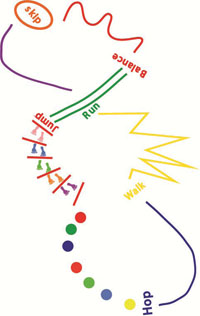 Activity 6: Challenge yourself How many sit-ups can you do in a minute?How many times can you bounce a ball in a minute?How many star jumps can you do in a minute? How many skips can you do in a minute?Can you run with an ‘egg on a spoon’ without dropping it for 1 minute? Can you juggle 3 balls or more at a time? How far can you run with a ball between your legs?How far can you roll a hula hoop? Can you balance a book on your head or walk / run with it on your head?Can you balance a carton of water on your head or walk with it on your head?Target throwing – can you throw the ball/socks in the bucket/hamper from 3m, 5m, 10m? Try a 3 legged race.Try a sack race.Can you do a long jump? How far can you throw a wellie?Activity 7: Stretch • This can be some yoga poses - https://www.youtube.com/watch?v=X655B4ISakgActivity 8: Skipping: See http://www.helpmykidlearn.ie/activities/8-9/detail/skipping-gamesScissor jumps: land with one foot forward, then on the next jump switch feetCross jumps: land with feet crossed like an X, then apart, then crossed againDuckie: land with heels apart, toes and knees pointed in; then on next jump, put heels together and toes and knees pointed outSwing: land on one foot and swing the opposite leg out to the side, then switch on next jumpSkip to rhymes e.g. Teddy Bear, Teddy Bear…Activity 9Have a penalty shootout against a sibling / parentActivity 10Play Twister, Queen I Oh, Hopscotch, Kerb ball, Blind Man’s Bluff…